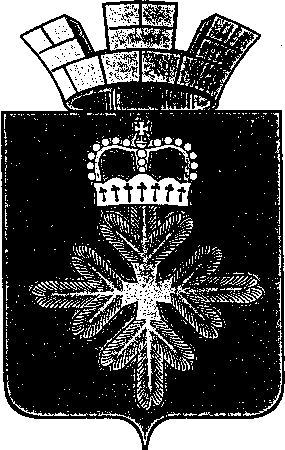         ПОСТАНОВЛЕНИЕ                        АДМИНИСТРАЦИИ ГОРОДСКОГО ОКРУГА ПЕЛЫМРуководствуясь Федеральным законом от 06.10.2003 № 131-ФЗ "Об общих принципах организации местного самоуправления в Российской Федерации", Федеральным законом от 27.07.2010 № 190-ФЗ "О теплоснабжении", Правилами оценки готовности к отопительному периоду, утвержденными Приказом Министерства энергетики Российской Федерации от 12.03.2013 № 103, Уставом городского округа Пелым, администрация городского округа ПелымПОСТАНОВЛЯЕТ:1. Утвердить Порядок организации системы мониторинга состояния системы теплоснабжения городского округа Пелым (прилагается).2. Опубликовать настоящее постановление в газете "Пелымский вестник" и разместить на официальном сайте городского округа Пелым, в сети «Интернет».3. Контроль исполнения настоящего постановления возложить на заместителя главы администрации городского округа Пелым А.А. Боброва.Глава городского округа Пелым                                                              Ш.Т. АлиевУтвержденныйпостановлением администрациигородского округа Пелымот 26.10.2015 г. № 354ПОРЯДОКОРГАНИЗАЦИИ СИСТЕМЫ МОНИТОРИНГА СОСТОЯНИЯ СИСТЕМЫТЕПЛОСНАБЖЕНИЯ ГОРОДСКОГО ОКРУГА ПЕЛЫМ1. Настоящий Порядок разработан в целях реализации задач по организации системы мониторинга состояния системы теплоснабжения, проведения ежедневного анализа состояния работы системы теплоснабжения городского округа Пелым, оперативного решения вопросов по принятию неотложных мер в целях обеспечения безаварийной работы объектов системы теплоснабжения в нормальном (штатном) режиме. Мониторинг систем теплоснабжения является инструментом для своевременного выявления отклонений хода эксплуатации от намеченного плана и принятия обоснованных управленческих решений как в части корректировки хода эксплуатации, так и в части корректировки самой эксплуатации.2. Проведение мониторинга системы теплоснабжения базируется на следующих принципах:2.1. Определенность - последовательность измерений показателей в течение отчетного периода.2.2. Регулярность - проведение мониторинга через равные промежутки времени.2.3. Достоверность - использование точной и достоверной информации.3. Основными этапами проведения мониторинга являются:3.1. Определение целей и задач проведения мониторинга систем теплоснабжения.3.2. Формирование системы отчетной документации, необходимой для оперативного контроля над реализацией теплоснабжения и периодичности предоставления информации.3.3. Анализ полученной информации.4. Основными задачами проведения мониторинга являются:4.1. Анализ соответствия запланированных мероприятий фактически осуществленным.4.2. Анализ соответствия фактических результатов ее целям (анализ результативности).4.3. Анализ соотношения затрат, направленных на реализацию, с полученным эффектом (анализ эффективности).4.4. Анализ эффективности организации выполнения.4.5. Корректировка мероприятий с учетом происходящих изменений, в том числе уточнение целей и задач.5. Настоящий Порядок устанавливает структуру взаимодействия органов оперативного управления - единой дежурно-диспетчерской службы городского округа Пелым (далее - ЕДДС), аварийно-диспетчерских служб теплоснабжающих и теплосетевых организаций с отделом по управлению имуществом, строительству, жилищно-коммунальному хозяйству, землеустройству, энергетики в целях обеспечения устойчивого и надежного теплоснабжения жилищного фонда, социально значимых объектов, оперативного контроля за принятием мер, необходимых для обеспечения устойчивого и надежного теплоснабжения.6. Для выполнения задач, указанных в пункте 4 настоящего Порядка:6.1. Руководители теплоснабжающих и теплосетевых организаций назначают должностных лиц, ответственных за сбор и представление в ЕДДС сведений о текущем состоянии объектов системы теплоснабжения и о нарушениях в работе, произошедших на системах теплоснабжения, обеспечивающих жизнедеятельность населения и работу социально значимых объектов (далее - должностные лица, ответственные за сбор и предоставление информации).6.2. Должностные лица, ответственные за сбор и предоставление информации о состоянии объектов системы теплоснабжения:6.2.1. Ежедневно, в том числе в выходные и праздничные дни, уточняют данные о текущем состоянии объектов системы теплоснабжения и осуществляют передачу сведений в ЕДДС в телефонном режиме, включая сведения:6.2.1.1. О соблюдении температурного графика работы на источниках теплоснабжения.6.2.1.2. О наличии нормативных запасов топлива на котельных.6.2.2. Не менее чем за сутки информируют ЕДДС обо всех планируемых ремонтных работах, связанных с ограничением или прекращением теплоснабжения потребителей.6.2.3. При возникновении повреждений на объектах системы теплоснабжения незамедлительно сообщают в ЕДДС.6.2.4. Ежедневно до 17.00 часов уточняют данные о текущем состоянии объектов системы теплоснабжения и осуществляют передачу сведений в ЕДДС об оставшихся неустраненных повреждениях на объектах на следующие сутки.6.2.5. После завершения работ по устранению повреждений представляют информацию в ЕДДС о времени устранения и выхода на заданный режим работы.6.3. Работники ЕДДС:6.3.1. Ежедневно, в том числе в выходные и праздничные дни, обобщают поступившую информацию о состоянии работы объектов системы теплоснабжения.6.3.2. Ежедневно ведут журнал учета повреждений, случившихся на объектах системы теплоснабжения, который содержит графы: дата, время, от кого поступило донесение, содержание донесения, кому передано, фамилия, имя, отчество, номер телефона руководителя предприятия, осуществляющего устранение повреждений.6.3.3. Ежесуточно составляют письменный отчет о текущем состоянии системы теплоснабжения и направляют в отдел по управлению имуществом, строительству, жилищно-коммунальному хозяйству, землеустройству, энергетики и заместителю главы администрации городского округа Пелым.7. Письменный отчет ЕДДС о ежесуточном текущем состоянии системы теплоснабжения должен содержать:7.1. Описание фактической ситуации на момент сбора информации.7.2. Описание условий внешней среды.7.3. Анализ ситуации в динамике за отчетный период.7.4. Анализ эффективности мероприятий по устранению повреждений на системе теплоснабжения, сроки предполагаемого выполнения ремонтно-восстановительных работ по устранению повреждений на системе теплоснабжения.от 26.10.2015 г. № 354     п. ПелымОб организации системы мониторинга состояния системы теплоснабжения городского округа Пелым